Math 6/7 Unit 3 Wrap-Up	Name ___________________________________
Unit 3: Expressions Post-Test  	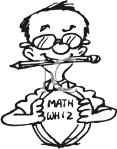 Write 8 x 8 x 8 x 8 x 8 in exponential form.Evaluate 100m - m3 + 10 if m= 5.Apply the distributive property to write an equivalent expression to Combine like terms: Write an expression for the sum of 19 cubed and y.Write an expression for 16 less than the product of n and 4 squared.Which expression is NOT equivalent to the others?a. 2(3 + 9)		b. 2(3) + 2(9)		c. 2(3) x 2(9)		d. 6 + 18The formula A = lw can be used to find the area of a rectangle. Ms. Brown is mowing a rectangular lawn that is 18 yards long and 8.3 yards wide.  What is the area of the lawn?The formula for surface area of a cube is SA = 6s².  Find the surface area of a cube with s = 7 cm. Evaluate 12n + 75 if n = 72.Evaluate 9 cubed.Simplify 42x + 4x² - 2x + 6x² - 8x².Factor the expression:18r + 16Order from least to greatest:   811, 82, 640, and 35